Новости Всероссийской олимпиады школьниковШкольный этап Всероссийской Олимпиады школьников по биологии (7-11 классы)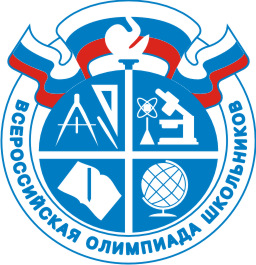 11.10.2016 года в 12.40 состоялся школьный этап Всероссийской  Олимпиады школьников по биологии среди учащихся 6-11 классов. Общее количество участников составило 109 человек. Благодарим всех учащихся, учителей-организаторов и членов жюри. Поздравляем победителей и призеров!!!6 класс1.Козлов Алексей - победитель2.Кондрашин Михаил - призер3.Михалев Андрей  – призер4.Вагаршян Варгес – призер5.Константинова Анастасия - призер6.Молчанов Александр – призер7.Крючко Кристина – призер8. Миронова Илона - призер9.Шкабара Софья – призер 10.Василенко Олег – призер11.Головятинский Александр – призер7 класс1.Самсонян Лева – победитель2.Завгородняя Владислава – призер3.Шевчук Анастасия – призер4.Ломова Виктория8 класс1.Зароглян Ася – победитель2.Барсегян Андраник – призер3.Данов Константин - призер 4.Ким Элина – призер5.Сычев Владислав – призер6.Клеушев Сергей – призер9 класс1.Ильчишина Изабэлла – победитель2.Дугина Любовь – призер3.Овакимян Диана – призер4.Маскова Арина – призер5.Вострокнутова Виктория – призер10 класс1.Виницкий Даниил – победитель2.Безрукавникав Иван – призер3.Гркикян Нуне – призер4.Коняев Николай – призер5.Микитин Андрей – призер11 класс1.Захарчева Аделина – победитель2.Орлов Виталий – призер3.Эркенова Лаура – призер4.Вахняк Наталья - призер